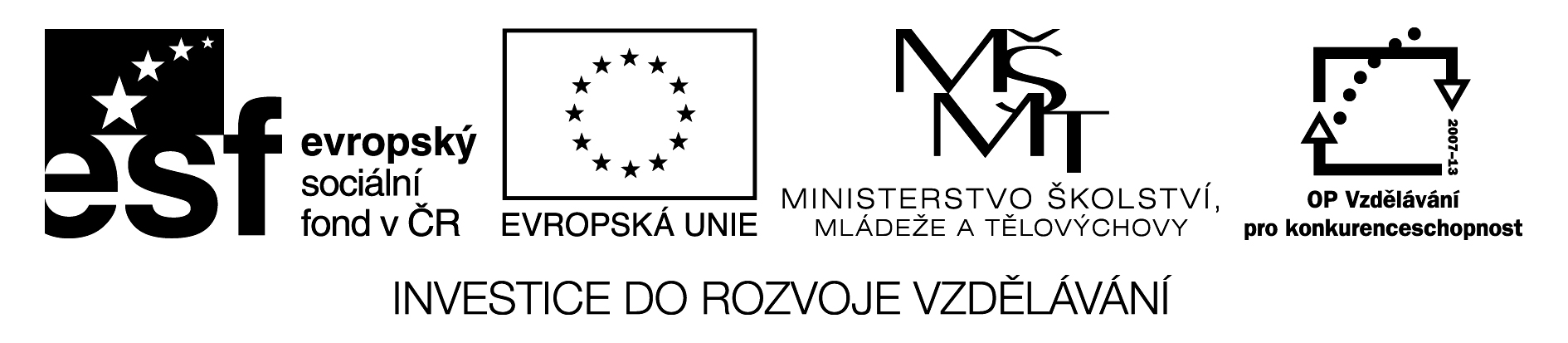 Metodické materiály Mgr. Hanka Švejdová    Pro inspiraci vybírám část z TVP vlastní třídy, která je věnována vzdělávací nabídce třídy v tomto školním roce, stručný roční program je aktuální přílohou našeho TVP:Náš program  na  školní  rok 2014 -15…………………………………………MŠ   Studentská ulice - 6.třída……………………………………………….foto…….Dejte nám pravidla, prostor, čas, lásku a kamarády, a my vám porosteme před očima.Stačí, když nás budete na naší cestě doprovázet…Září 2014Naše krédo:„Stopka vykukuje, tak s ní zazvoň, v každém jablíčku je malá jabloň...“                           /Daniel  H e v i é r/A to konkrétně znamená, že:KAŽDÝ - malý, velký, tlustý, tenký, černý, bílý, i JINÝ - má u nás svoji šanci, svoje místo, prostor pro svůj rozvoj v rámci svých možností, záruku bezpodmínečného přijetí, nenudy i pohlazení, KAŽDÝ u nás má vliv na společnou hodnotu našich školkových dnů.	Co je pro naši třídu typické? (stručně a věcně)Smíšená skupina dětí 3-7letýchUčitelka je kamarád, teta, partnerTykání a zdravení AhojDramatická výchova postavená na námětové hřeVztahy mezi dětmi a dětská přátelstvíDůvěra mezi učitelkami a dětmiPříběhy a vyprávění místo poučování Situační a prožitkové učení při každé příležitostiZážitek je víc než dokonalý výsledekDítě a jeho potřeba je přednější než plán a papírySpolečná činnost je příležitost ke společným zážitkůmSnaha o přátelskou komunikaci s rodičiCílem je prospěch dítěte a nikoliv pohodlí učitelek13 charakteristických znaků – jejichž odborné odůvodnění v souvislosti s vývojovými potřebami předškolních dětí obsahuje plné znění našeho třídního programu.KDO je letos 6.TŘÍDA?(složení naší třídy)JSME TŘÍDA HNĚDÁ        – v překladu dětí Třída čokolády, bahýnka a medvědí kůžeJE NÁS 31 CELKEM, z toho26dětí, 2třídní učitelky a 1asistentka pedagogaz 26 zapsaných dětí je 14kluků a 12holčiček8dětí jsou předškoláci (děti 5-7leté, 2děti mají odklad školní docházky)8dětí je střední věkové skupiny (děti 4-5leté)7dětí je mladší věkové skupiny(děti 3-4leté)3učitelky (2třídní+1asistentka), celkem mnoholeté S dětmi v naší třídě pracuje konkrétně tandem učitelek  ve složení 2 třídních učitelek Marie Vacovské  a Hanky Švejdové a 1 asistentky pedagoga Martiny Kolouchové (pro integraci  dítěte se specifickými problémy a potřebami.)Provozními zaměstnanci,  působícími ve třídě a spolupracujícími s učitelkami, jsou paní uklízečka Martina Kolouchová a paní kuchařka Jana Kurcová.Jak to u nás chodí?(stručně a věcně)    Provoz naší třídy  je od 6,30 do 15,30 hod (poté jsou děti v 15,30hod spojovány v přízemí v 5.třídě). Ve čtvrtek je provoz v naší třídě do 16hodin. V 16 hodin se každý den děti převádějí i s věcmi do 7. třídy v provozní budově (vchod velkými vraty), kde v 16,30hod provoz MŠ končí.Rodiče k nám mohou kdykoliv / vstup rodičů je podmíněn pouze použitím návleků a absencí infekční choroby a nevstupováním do průběhu společné činnosti /Rodiče informujeme prostřednictvím nástěnek i denních konzultací o průběhu i výsledcích našeho vzdělávání, s rodiči je průběžně konzultován individuální pokrok, problém dítěte i aktuální situace.Rodiče jsou povinni dbát o zdraví dítěte a  zodpovídají za  to, že do MŠ vodí dítě zdravé bez příznaků možného infekčního onemocnění  (rýma, kašel, zánět spojivek, průjmy, žaludeční obtíže, vši atd.)______________________________________________________________Scházení dětí ráno je od 6, 30 do 8, 30 hod. Pokud dítě nejde do školky, je nutné dítě řádně omluvit, jinak se počítá nadále stravné dítěte.Ranní hry / hry dětí od rána do svačiny, tj. zhruba od 6,30 do 8,45/ jsou  volné hry dle výběru dětí, učitelka je  aktivním účastníkem her,  hraje si s dětmi. Hračku z domova si k nám děti smějí nosit s pravidlem, že ji smí půjčit kamarádovi. Nenosíme do školky pistole, ostré předměty, karabinky a jiné šperky na krku.  Droboučké hračky, sponky, šperky atd. jsou vystavené riziku, že je dítě někde ztratí nebo zakramaří a pak jsou z toho zbytečně slzy – nedoporučujeme a neuhlídáme všechny sponky, pidihračičky atd.Tělovýchovné chvilky jsou buď samostatně zařazovány po ranních hrách nebo jsou  motivovanou součástí společné činnosti, jsou rovněž zařazovány v průběhu dne, velmi často jsou součástí pobytu venku.Společné řízené činnosti – společné hry u nás probíhají  v době zhruba od 9,15 -10 hodin, hrajeme si na něco všichni dohromady.Společný pobyt venku je u nás pravidelný zhruba od 10-10,30hod (záleží na počasí) do 11,45hod. Potřebujeme oblečení, které smíme umazat, vhodnou obuv, náhradní oblečení a pláštěnky v tašce v šatně.Stolujeme a stravujeme se společně! Společně svačíme - zhruba v 9hod a ve 14,45hod i obědváme - zhruba v 11,50hod. Do jídla děti nenutíme, motivujeme je jídlo ochutnat, děti si mohou určit množství jídla stejně jako jídlo přidávat. Pitný režim je zajištěný v průběhu celého dne!!! Odpolední odpočinek probíhá v čase zhruba 12,30 – 14,15hod. Na lehátka odcházíme společně všichni, část času určeného pro odpočinek je věnována čtení, vyprávění, zpěvu, hře na flétnu apod. Děti, které nespí, vstávají dřív a hrají si ve třídě (musíme ale respektovat pravidlo Nerušit spící kamarády!)Odpolední činnosti u nás jsou zájmové, dle volby dětí, hrajeme si, zpíváme, kreslíme, sportujeme ve třídě či na zahradě. O mimořádných dnech a akcích, jako jsou návštěvy kulturních a sportovních akcí, výlety apod., jsou rodiče zpravidla včas informováni prostřednictvím učitelek, dětí i nástěnek. Je povinností učitelek včas rodiče informovat a povinností rodičů sledovat informační nástěnky v šatně dětí!!!Na co se letos zaměříme ?především na seznámení, stmelení a společné žití naší třídy po nástupu maličkých nových dětí – protože v socializaci dětí a ve funkční  prosociálně vyladěné skupině dětí i učitelek spatřujeme  grunt předškolního vzdělávání na pohyb, správné držení těla a pravidelné cvičení – protože když je zvadlé a nenastartované tělo a špatná fyzická kondice, tak je zvadlý celý člověk včetně myšlenína dostatečný pobyt venku a v přírodě – protože doma není moc času a možností chodit, běhat, skákat, pozorovat přírodu a všichni pořád jezdíme jen autemna výtvarné činnosti a grafomotoriku předškolních dětí - zrakové a sluchové vnímání, koordinace ruky, oka, uvolnění zápěstí a paže, držení tužky, častější zařazování výtvarných činností atd.na tvořivost dětí při hře – méně hotových hraček, víc materiálu, z něhož se dá vytvářet, stavět, přetvářet. Trh i dětské pokojíčky jsou zaplněné dokonalými hračkami, s nimiž se vlastně nedá hrát (jen se dívat, co umí).na skupinu dětí předškolních (+ dětí vyspělých, byť ještě ne předškolních) zve smyslu rozvoje grafomotoriky, zrakové a sluchové diferenciace, výběru vhodných témat a hlavně rozvoje samostatnosti a schopnosti komunikace, protože předškoláci žijící ve smíšené skupině si zaslouží víc než jen nároky na ohleduplnost, pochopení a empatii k dětem mladším. Naším cílem je nabídnout  dětem předškolním větší časový prostor, který si užijí adekvátně svému věku i možnostem.A NA CO SI BUDEME LETOS HRÁT?aneb konkrétní nabídka tematických celkůHejbám nosem, hádej, kdo jsem...?(s ohledem na složení třídy a příchod velké skupinky nových, a především malých, dětí možná do konce září 2014)aneb setkáváme se po prázdninách, zaháníme slzy, seznamujeme se, sžíváme se, stěhujeme, zkoumáme kdo je kdo a kde je co, vyprávíme si, hrajeme si s hračkami i kamarády  a začínáme si i společně hrát na koberci...__________________________________________________Tento vstupní  celek si nedělá ambice na tematickou či metodicky propojenou linku.Naším hlavním cílem bude zvládnout adaptaci nových dětí, navázat s dětmi i rodiči kontakt, seznámit se vzájemně, vytvořit si první společná pravidla, pomoci dětem navázat vzájemný kontakt, propojit školku s domovem prostřednictvím drobných hříček, říkadel, pohádek, písniček, „zabydlet se“ společně ve školcePředpokládaným východiskem: budou vzpomínky na prázdniny, na loňský rok ve školce, volné spontánní hry dětí a jednoduchá motivační říkadla, jednoduché pohybové hry, které navazují na dosavadní dětskou zkušenost z domova i mateřské školy, jednoduché námětové a zobrazující hry na základě přání dětí „na co si chceš hrát?“, příležitost k pozorování, co a jak se ve školce děje a jak to ve školce chodí,  seznámení a zažití pravidelného školkového režimu – co se děje, co bude potom a proč?CO DĚTEM NABÍDNE TENTO TEMATICKÝ CELEK aneb O ČEM TO BUDE + JAK ZÁMĚR/CÍL NAPLNÍME:- nejprve se seznámíme navzájem, seznámíme se s novým uspořádáním prostoru třídy i hraček, zjistíme, co kdo z nás dovede, co lépe a co se mu ještě nedaří, ale i to, že když spojíme síly dohromady, dokážeme postavit větší stavbu, můžeme si pomoci postavit i to, co bych sám ještě nedokázal, podat to, kam nedosáhnu i jít na zahradu dřív, když si v šatně pomůžeme/JAK: formou seznamovacích kruhových her, jednoduchých pohybových her, které si bez kamarádů zahrát nemůžeme, hádanek na  jména,  kruhů „bratrství“, prostorem pro volnou hru a její rozvíjení, ale i tím, že si paní učitelky s námi budou zejména v prvních dnech hodně hrát a poradí, co se dá všechno vymyslet. Dále pak formou využití každé přirozené situace k tomu, aby děti zjistily, že když je nás víc a každý přispěje svou troškou „do mlýna“, bude nám ve školce líp a nebudeme se nudit/- prozkoumáme naši třídu, zjistíme, co ukrývají skříně i poličky a co se dá všechno ve školce dělat a s čím a na co hrát/JAK: dostatečným prostorem pro volné hry dětí, vyhledáváním příležitostí ke hře s partnerem nebo ve skupince, kde děti navážou první sociální kontakty, zapojením dětí do úklidu i přípravy hraček a pomůcek k činnosti, bohatou nabídkou různorodých činností v čase volné hry – kreslení, malování, modelování, pohybové činnosti – míče, trampolína, lavičky, ribstole, houpačky atd./- seznámíme se s celou naší školkou a jejím okolím/JAK: vydáme se po barevných stopách, prozkoumáme, co všechno máme ve školce, kde se vaří, pere, kde sídlí paní ředitelka, kam vedou barevné stopy, zahrajeme si stopovanou, vypátráme, proč si nemůžeme hrát  na zahradě a na co musíme v době oblékání naší školky do nového kabátku dávat pozor, vydáme se na první společné vycházky do okolí MŠ…/-zjistíme, co kdo z nás dovede, co lépe a co se mu ještě nedaří, ale i to, že ve školce se vždycky najde kamarád, který pomůže a poradí - třeba postavit i to, co bych sám ještě nedokázal, podat to, kam nedosáhnu i pomoci obléknout to, co ještě neobleču/JAK: formou využití každé přirozené situace k tomu, aby děti zjistily, že ve školce se nemusím ničeho bát, že je nablízku vždycky někdo, kdo poradí, pomůže, pochová, ale i formou, kdy si spolu zkusíme postavit různé dráhy, stavby, pokojíčky, lodě, zahrát známé dětské pohybové hry, zazpívat písničku a tím zmapujeme své pohybové i ostatní dovednosti/- budeme vnímat první podzimní stopy na zahradě, na poli, v parku, na louce i v lese, sbírat podzimní poklady a využívat je ke hře, dalšímu zpracování i společné výzdobě našich školkových prostor /JAK: formou pobytu venku, zajímavých vycházek, pozorováním v přírodě, vnímáním barev, vůní, chutí, počasí, společným sdílením zážitků z pobytu venku, sbíráním přírodnin a hrou s nimi atd…/- společně si začneme vytvářet (či znovupojmenovávat) důležitá pravidla našeho soužití včetně základních zdvořilostních návyků a zkusíme si  vytvořit prostor, podmínky i pravidla pro společnou hru na koberci/JAK: na základě drobných situací v průběhu celého dne, prostřednictvím lákavých startovacích momentů, rituálů, společných činností, ale i prostřednictvím písničky, říkadla, pohádky a nejspíš i tím, že začneme od her a hříček dětem známých, aby do společných činností šly bez obav a s chutí – např. Kolo mlýnský, Na kolotoč, Na zajíčka v jamce, Na čápa, Na ovečky, Na medvěda, honičky, Na peška, Na krále + motivované varianty her …/-vytipujeme a vypozorujeme další námět, který je pro společnou hru v následujícím období pro děti aktuální (houbová úroda, nová morčátka v zoo koutku,  Myší pohádka – dojmy z 1.společně sdíleného představení ve školce, babí léto,   podzimní plody + úroda nebo?????)/JAK: pozorováním dětí, nasloucháním a sdílením dětské hry i vyprávění, vnímáním Velkých maličkostí, které se ve třídě dějou/CO SI DĚTI Z TOHOTO OBDOBÍ ODNESOU aneb PŘEDPOKLÁDANÉ KONKRÉTNÍ KOMPETENCE:Zkušenost, s kým se budu ve školce potkávatPovědomí o jménech ostatních dětíZákladní orientaci v prostředí a prostorách školkyZkušenost, že školka je místo, kde mi nebudou ubližovat a kde se děje plno nových zajímavých věcí1. zkušenost ze hry s kamarády i s novými hračkami, stavebnicemi, materiálemPovědomí o podzimních změnách v příroděPovědomí o společných pravidlech soužití vytvářených na základě společných činností i situací ve tříděNová říkadla a nové pohybové motivované hryZnalost své značky, svého místa a zkušenost, že i já se podílím na tom, co se ve školce dějeVědomosti o přírodě a jejích proměnách na podzim Povědomí o organizaci dne v mateřské školceZážitek ze společné hry s ostatními dětmi – v rámci volné hry i hry řízenégSpolečné zážitky z 1.divadelního představení – Divadlo Nána – Milena Jelínková „Myší pohádka“…Měli spolu zakrátko dětí plné doupátko…          (2.polovina září – 1.polovina říjen 2014)aneb divadelní představení Divadla Nána ve školce jako východisko k tvorbě společných pravidel, ke společné hře, výtvarným i pracovním činnostem, péči o ZOO koutek, ke společnému  sdílení všeho, co se děje ve školce i v přírodě venku…__________________________________________________Ani  tento  celek si nedělá ambice na tematickou či metodicky propojenou linku, ale prostřednictvím dílčích činností reaguje na vše, co se kolem dítěte děje a zúročuje všechny situace ve hře s určitým konkrétním námětem.Naším hlavním cílem je zafixovat si společná pravidla soužití, dokončit  adaptaci nových dětí, rozložit pozornost mezi děti nové a již zabydlené, zmonitorovat úroveň vývoje našich předškoláků a zpřesnit organizační pravidla naší třídy a společně reflektovat a zúročit ve společné hře zážitky z divadelního představení…Předpokládaným východiskem: budou první společné týdny strávené ve školce, shlédnuté divadelní představení, péče o živé hlodavce- křečka a morčata v zoo koutkuCO DĚTEM NABÍDNE TENTO TEMATICKÝ CELEK aneb O ČEM TO BUDE: atd…………………………III. Čert se jí moc líbil, že byl chlupatý…                                                        2. pol.listopadu - 1.týden v prosinci)aneb s čerty nejsou žerty, proto nemalujte čerta na zeď a taky co patří peklu a za kým přijde Mikuláš…__________________________________________________Předpokládaným východiskem: budou lidové tradice, říkadla, pořekadla, z literatury pak   české pohádky a verše o čertech pod názvem „Kdyby čert na koze jezdil“ (kde využijeme převážně půvabné ilustrace Karla Franty), knížka J. Teufela: Čertovské pohádky, pohádka Martiny Drijverové: Čert a Káča ve spojení s písničkou Pavla Jurkoviče a Věry Provazníkové:  Byla jedna KáčaCO DĚTEM NABÍDNE TENTO TEMATICKÝ CELEK aneb O ČEM TO BUDE:- Budeme s dětmi pozorovat a vnímat změny počasí, změny v přírodě, změny světla, nálad, atmosféry, zjistíme, jaké počasí je přirovnáváno ke rčení „jako když se čerti žení“JAK: formou vycházek, pozorováním, vnímáním prostoru i lidí kolem sebe, proměnami výzdoby prostor, společným očekáváním příchodu čerta a Mikuláše, využijeme i půvabný text Františka Nepila „Když se čerti žení, to je cirkus!“- Budeme dětem přibližovat lidové tradice v souvislosti s blížícím se AdventemJAK: prostřednictvím pozorování venku, vyprávěním, prohlížením knížek, postupnou výzdobou třídy, uplatněním pragnostik - např. Barbora..., výrobou masek, říkadla a písničky o čertech a Mikuláši, Barboře, zimě i na téma těšení se na Vánoce- Na základě zkušeností z předchozího celku  se dál zaměříme  na rozlišování vhodného a nevhodného chování, jednání, budeme zkoumat, co je čertovina, co patří peklu, v roli čertů budeme sbírat lidské hříchy a společně je vyhodnocovatJAK: v rámci běžných denních situací a pak zejména v souvislosti s návštěvou čerta a Mikuláše  budeme spolu vyhodnocovat chování i jednání nás, zúčastněných, zahrajeme si na peklo, na čerty, které vypustíme z pekla do světa i do školky a necháme je vyčuchat všechny čertoviny, které se na světě dějou, dozvíme se o pravé čertovské svatbě plné čertovin. A taky prozkoumáme, jak to vypadá s námi-kdo zlobí, jak a co je to vlastně zlobení. A dá se chyba napravit, jak a co to znamená sliby-chyby...- Vytvoříme podmínky pro rozvoj fantazie, představivosti, ale i tvůrčího myšlení a tvořivosti obecněJAK: prostřednictvím čertovské motivace - budeme stavět peklo, hrát si na čerty, tvořit z papíru, látky, provazů, podíváme se do života v pekle, formou improvizací a her prozkoumáme, jak se asi žije v pekle, co o tom víme, co si myslíme, představujeme, zjistíme, jak peklo voní, zní, třeba i chutná...? Prostor dostanou různé materiály a práce s nimi, prostorové vztahy, smyslové hry, pohybové improvizace, nonverbální komunikace, ale i legrace a relaxace. Budeme hledat čertovská a mikulášská znamení ve školce i venku.-Budeme rozvíjet další pohybové dovednosti dětí se zaměřením na přirozená cvičení, správně provedené zdravotní cviky a elementární akrobatická chvičeníJAK: v rámci řízených činností zařazovat dostatečný prostor pro činnosti pohybové, pravidelně navštěvovat tělocvičnu, umožnit dětem v průběhu dne prostor pro pohyb i využití Tv náčiní-Zaměříme se na stimulaci poznávacích procesů – paměti, pozornosti, myšlení, řeči s souvislosti s prací s příběhem čerta a KáčiJAK: otevřením a rozehráváním příběhu s hledáním motivací, příčin i důsledků jednání postav- Budeme se společně chystat a těšit na nejkrásnější období v roce a užijeme si to nejen v produkování výzdoby a výrobků, ale především v procesuJAK: budeme si „na to“hrát, vymyslíme čertovské honičky, hry, činnosti, jejichž cílem není jen „nazdobeno“, ale především vlastní zážitek-Budeme společně vnímat, jak se naše školka, město, země připravuje na Vánoce a zkoumat, zdali i v jiných zemích chodí Mikuláš a Ježíšek, nebo jestli je to jinakJAK: vycházkami po městě, pozorováním domů, výkladních skříní, společným hledáním odpovědí na otázky ve spolupráci s rodiči, knihovnou, internetem... + uplatněním vlastních dětských zkušeností s přípravou na Vánoce-Své zážitky z daného období budeme zúročovat v různých výtvarných i pracovních činnostech, seznámíme se s novými výtvarnými technikami, budeme podporovat kooperativní učení prostřednictvím tvorby kolektivního „dílka“ – obrazu, prostorového artefaktu atd.- A další…ORIENTAČNÍ TEMATICKÉ ČÁSTI:1. Zima už nám začíná, čerti lezou z komína...blok her, cvičení a činností mapujících končící podzim a blížící se zimu, honičky podzimní i zmrzlé, znaky podzimu a zimy a jejich hádka o vládu... Pohybové hry, improvizace, říkadla motivované listopadem a blížícím se obdobím zimním a čertovským2. Elce, pelce...a teď rovnou do pekelce...Jak se chodí do pekelceKdyž se řekne ČERT... asociační kruhCo víme o čertech aneb čert bez ocasu není opravdický čert-ocáskové honičkyJak se žije v pekle: blok činností, kdy se bude stavět peklo, zkoumat život v pekle za vlády Belzebuba,kdy si prožijeme jeden den ze života čertů, kdy se čerti budou chystat na zem, aby posbírali čertoviny, blok činností, kde se bude zkoumat, co to jsou čertoviny atd. Prostor dostane především pohyb, smysly, barvy, fantazie, vzájemný kontakt a spolupráce a základy týmové práce...4. Jak se čerti žení…(pohádka Františka Nepila přibližující lidové rčení) Kratinký bloček, kde děti uslyší celý text pana Nepila a prostřednictvím pantomimických a zobrazovacích her se pokusíme ilustrovat a rozehrát některé úseky, porovnáme svatbu čertovskou a lidskou a chování čertů a lidí, popř. zúročíme i další lidová čertovská rčení inspirovaná knihou Kdyby čert na koze jezdil…5. Kouká jako deset čertů a Nemalujte čerta na zeď,  aneb jak to dopadlo s Káčou(pohádka Martiny Drijverové: Čert a Káča + písnička Pavla Jurkoviče a Věry Provazníkové)Tento blok bude o seznámení s Káčou, která kouká jako deset čertů, maluje čerta na zeď a málem skončí v pekle.Technikou seznámení dětí s pohádkou bude narativní pantomima s rozehráváním některých situací, seznámení s písničkou a její zobrazení ve společné hře, hře dvojic, práce s krátkými říkadly a samozřejmě reflexe zásadních situací. Doplníme o škádlivé honičky a varianty známých pohybových her…6. Mikulášská besídkaČas před návštěvou Mikuláše nám pomůže hledat odpovědi na otázky:Co patří peklu, kde mě bota tlačí? - mapování hříchů vlastních i nevhodného chování ostatníchZa co mě asi Mikuláš pochválí?-co se mi daří, co už doveduCO SI DĚTI Z TOHOTO OBDOBÍ ODNESOU aneb PŘEDPOKLÁDANÉ KONKRÉTNÍ KOMPETENCE:Zkuste si doplnit………………………………………..INSPIROMAT aneb některé konkrétní nápady k činnostem:Námět: ČERT- Honičky  s koštětem, se šátky apod.: předávané, zachraňovací, co by to bylo, kdyby to nebylo koště…- „Třeste se, vrťte se !!!“ - v rytmu tamburíny se děti libovolně vrtí, poskakují, řádí,  kroutíPo silném úderu všichni zastaví okamžitě pohyb na místě – štronzo + následuje reakce a zobrazení na pojem… Posledním zadáním  k proměně je slovo čert. - Co tě napadne, když se řekne čert. Zařadíme asociační kolečko s kutálením  brambory v kruhu, zmapujeme, co všechno o čertech děti ví. Můžeme zpřesnit otázkou: Co ještě o čertech všechno víme!- Zahrajeme si „na čerty“. K tomu se potřebujeme dostat do pekla. Naučíme se pravé čertovské zaříkadlo a v pekle budeme „natotata“: Enyky benyky kliky bé, ábr fábr dominé, elce pelce do pekelce BUM !- Jsme v pekle: „Hokus pokus fidibus, ať jsou ze všech dětí čerti !“/ nejspíš se kouzlo povede hned napoprvé / Učitelka se promění v samotného vládce pekla Belzebuba. Můžeme si k této příležitosti s dětmi vyrobit nasazovací růžky, právě v okamžiku proměny se budou náramně hodit.- Belzebub ztiší čerty: To stačí, už jsme se pozdravili. Teď se dáme do práce:a/ vyčistíme kotel: čerti si sednou na zadeček a po zadečku se pohybují ve vymezeném prostoru v rytmu patřičného říkadla , např. „ Reksum kandr cukrkandl tuřín blín erteple, nejlépe je čertům v pekle když se válí v teple...“b/ to stačí: nastává hodina válení - čerti se válí a převalují, volně, přes sebe, z břicha na záda a zpět, válení sudů přes celou hernu : „...Nejlépe je čertům v pekle, když se válí pěkně v teple, žádnou práci nemají a vesele si brblají...“-může posloužit jako motivacec/ pozor, hodina brblání: „...Brbli brbli brbli, čertům rohy v pekle ztvrdly, brbli brbli brbliky, teď brblají jazyky...“ - úvodní píseň lze doprovodit pohybově či čertovským dupákem. Dál necháme čerty vybrblat dosyta: společně, sólově, s přebíháním místnosti ze dvou stran na pokyn „čerti vpřed“d/ hodina čertopisu aneb co musí umět správný čert:* čertovsky pozdravit - to už známe, pozdravte* hlásit se po čertovsku o slovo - vypláznutím jazyku a to pořádně: vyzkoušíme - Belzebub klade otázky, kdo zná odpověď, hlásí se jazykem a po vyvolání odpoví* dostat se z pekelce do pekelce - vymyslíme pohybovou aktivitu např.s přeskakováním lavičky, s překračováním židlí, s přeskakováním lana, obručí, čáry na lině se slovním doprovodem „z pekelce, do pekelce, z pekelce, do pekelce“ atd.* chránit svůj ocas a to bedlivě - zahrajeme si ocáskovou honičku* prolézt černým komínem /strachovým pytlem, pod rozkročenýma nohama kamarádů atd./- „zima už nám začíná, čerti lezou z komína“/* klapat kopytem - každý čert má jedno kopyto /kostku/, která zvířata jsou naši příbuzní, protože mají taky kopyta? Následuje ozvěnová hra - jeden klapne kopytem v různém rytmu, ostatní čerti opakují. atd.* skutálet se do pekla a nepustit pytel: kutálení sudů s polštářem v pevném objetí, popř. ve dvojici, kdy jeden je čert, druhý pytel, čert leží na zádech, pytel si lehne na břicho na čerta a už se koulí  spolu, aniž by se rozpojili...* proměňovat se: Hokus pokus fidibus...* provést nějakou čertovinu, něco, co se nesmí, co se nedělá a podat Belzebubovi hlášení: /př. hlásím, že jsem schoval jednomu klukovi čepici, aby ji musel hledat atd. /Co je cílem této aktivity: uvědomit si, rozlišovat, co je dobré a co špatné, co se smí a co se nesmí a dát dětem prostor k tomu to vyslovit, vyjádřit. Zamysleme se nad uvedenými čertovinami, jsou často okamžiky, kdy dítě skutečně mluví o sobě a ne o tom, co provedl čert.Je nutné se v reflexi hry vrátit k této aktivitě, rozhodně tato neslouží jako výzva, či nabádání dětí k podobnému. /* sebrat na zemi všechna ošklivá a smradlavá slova a přinést je do pekla na přiložení do kotle, protože jak známo, pekelný čoud je ten nejsmradlavější a každá čertovina se dá vyčuchat, protože smrdí* prohnat lidi koštětem - zahrajeme si honičku s koštětem - kdo má koště, je čert a honí, komu dá babu, tomu dá i koště a ten se stává příštím honičem* vztekat se, zuřit a nadávat - s pomocí říkadel:„Řeřicha, ředkev, křen a tuřín, držte mě, držte, já dnes zuřím...“- stáhnout všechny svaly včetně obličejových do křečovitého vzteku„ Čert tě vem, čert tě vem, čert by tě do hlavy kopytem kop“ - s říkadlem lze různě pracovat včetně gradace pohybové, hlasové, temporytmické, lze uplatnit zaháněnou, rozpočítávání, honičky ap.e/ Po hodině čertopisu si zopakujeme hodinu válení, brblání, pozdrav...Námět: ČERT a KÁČA- Co to znamená, když se řekne: Šijí s ním všichni čerti?                                                  Kouká mu z očí deset čertů? Zkusíme slovně a poté můžeme propojit s improvizací:* koukáme na sebe jako deset čertů* šijí s námi všichni čerti* výběrově: koho uč. označí dotykem, tomu kouká z očí deset čertů,  s tím šijí  všichni čerti... děti se snaží uhodnout, kdo to je. /Víc než problém to bude možná legrace, ale proč ne!/- Nabídneme dětem čertovské zaříkadlo proti zlosti a vzteku a špatné náladě: kdo má v sobě schovaný vztek, mrzutost, špatnou náladu ap. přidá se k uč. a společně se svého „mraku“ prostřednictvím říkadla pokusí zbavit. S elánem, vervou, gradací : „Čert tě vem, čert tě vem, čert by tě kopytem do hlavy kop...“nebo „Řeřicha, ředkev…“- Říkadlo využijeme i v další honičce: jedno dítě s koštětem stojí na okraji místnosti, ostatní se mu „posmívají“ Čert tě vem, čert tě vem....atd. Honič se rozzlobí, zavolá: „Já vám dám !“ a honí děti koštětem. Koho dohoní, ten se stává v nové hře honičem.- ČERT - už jste se někdy potkali s čertem? Kdy, kde, jak to bylo, jak vypadal, báli jste se? Na to budeme potřebovat asi větší prostor, zážitky dětí budou nejspíš bohaté.Na závěr si z papírových částí poskládáme nebo společně nakreslíme obraz čerta, společnou práci můžeme zhodnotit básničkou J.Žáčka: Kluci, holky, hele čert!             Má to rohy, má to bradu, ocas se mu třepe vzadu.             Ten se lehce rozčertí a pak spolkne všechny čerty.             Nabere tě na rohy, s Luciferem nejsou žerty...-Máme Lucifera, známe Belzebuba, jak se jmenovali ostatní čerti? Děti si nasadí růžky a v kruhu se představíme. Hledáme pravá a vhodná jména pro čerty, mladším poradíme. „ Já jsem čert Trepifajxl a umím tohle!“ Čert předvede, co umí, ostatní zopakují : „Ty jsi....a umíš...“ - rovněž předvedou.- Už jste se s čertem potkali v nějaké pohádce? V jaké?- Četba pohádky M. Drijverové „O čertovi a Káče“- Utíkej, Káčo, utíkej... - známá písnička se stane průvodcem první aktivity a tou je známá hra „Židličková“. Děti si dají židle do kruhu, sedátky ven, běhají okolo židlí v rytmu písničky, při přerušení písně si musí co nejrychleji sednout na nejbližší židli. Pozměníme ovšem původní pravidlo: židle se ubírají po každém kole, ale děti nemusí vypadávat ze hry, pokud se vzájemně zachrání a vezmou kamaráda k sobě na klín. Mají na vybranou, předpokládejme, že se vzájemně zachrání před vypadnutím ze hry. Z toho vyplyne--- naše děti nejsou lakomé, jsou na sebe hodné, pomáhají si, jsou dobří kamarádi.Zato KÁČA !!!- Jaká byla vlastně Káča, co o ní víme ? Kutálíme si v kruhu míčem a hledáme pro Káču výstižné přívlastky: např....hezká jako růžička...lakomá...rychlá jako vítr...hubatá...nikomu nic nedala...atd.- Jak vypadal jeden den naší Káči? Všechny děti se promění v Káču a následuje simultánní hra / všichni současně a přitom každý sám za sebe/: začínáme pantomimou, postupně přecházíme i ke slovu. Uč. vypráví, děti zobrazují 1 běžný den Káči: př. Káča spí, vstává, stele postel, myje se snídá, uklízí světnici, pere.....hartusí, že se nebe zamračilo...odežene sousedovic pejska od vrat, jde nakrmit králíky a slepice a hubuje, že toho moc sežerou...atd. až do večera. /Poznámka: měly by se tam objevit takové podněty, aby dokreslily předchozí charakteristiku, kterou si děti vytvořily, tzn. neuděláme v rámci vyprávění z Káči šlechetnou, laskavou a pilnou dívenku, ale vyjdeme z předchozích podnětů dětí a máme příležitost je teď zúročit v akci/- „Káčo, Káčo, ty jsi jak mrak, Káčo, Káčo, nemrač se tak!“ - jednoduchý popěvek adresují děti Káče na návsi. Jedno dítě s koštětem v ruce je Káča, ostatní se snaží pomocí písničky Káče domlouvat /třeba ji i pohladit/, ale Káča je neoblomná a vždycky všechny na závěr s přísným výrazem prožene koštětem a neusměje se ani malinko.- Káča  nebyla jen zlá, zamračená a špatná, byla taky....děti doplní klady:např. čistotná, pracovitá, rychlá jako vítr, tuze ráda tancovala... Zúročíme v pantomimické aktivitě obdobné hře „Na řemesla“- Co dělá Káča? Dvojice dětí hádá, co ostatní beze slov předvádějí.- Káča, stejně jako ostatní děvčata a mládenci ze vsi, se večer chystají na tancovačku: holčičky si obléknou sukně, mládenci vesty či klobouky, uč. vstoupí do role Káči, kterou si do tance nikdo nevybere. „Mládenci, zadejte se.“ Kluci si vyberou holčičky a začnou tančit. / Podle zpěvu, reprodukované lidové muziky, zde je prostor k zopak. známých tanečků i pro pohybovou improvizaci v rytmu polky, valčíku, pro nácvik mazurky atd./ Káča zůstala sama  a nikdo si ji nevybral.- Káča zuří a vzteká se: na Káču si zahrají buď všechny dívky nebo všechny děti: „Řeřicha, ředkev, křen a tuřín, držte mě, držte, já dnes zuřím!!!“ - pohybová vsuvka a práce s výrazem, který navodí pocit.-„Já bych tancovala třeba s čertem!“ -řekla Káča. Využití písničky P. Jurkoviče:Byla jedna Káča, co se chtěla vdát, čert to na ní viděl, šel s ní tancovat. Na krk mu skočila, dokola s ním točila, na krk mu skočila, dokola s ním točila...“/ další 2 sloky - „ Čert se jí moc líbil, že byl rohatý,                           že měl v pekle teplo a byl bohatý,                           když nemoh na nohy, tahala ho za rohy...2 krát                        „ Hned si chtěla Káča, toho čerta brát,                           pořád se ho ptala, jak moc ji má rád,                          čert na to: Pro tebe, chtěl bych třeba do nebe...2 krát  /-  tancovačka skončila, všichni odešli domů, jen Káča skočila čertovi za krk a že se ho nepustí ani za nic : děti vytvoří dvojice /optimální by bylo holka + kluk, ale nemusí být/, domluví se, kdo je Káča a kdo čert, můžeme si role označit: čerty rohama, Káči šátkem, Káči se chytí zezadu čertů kolem krku a chodí sice po svých nohách, ale nalepené na čertech v prostoru herny s doprovodem říkadla: „Čert čert sotva leze, Káču na zádech si veze...“ Cestu můžeme specifikovat: lezou do kopce, z kopce, pře lávku /po lavici/ atd. - tomu odpovídá tempo chůze. Právě tak říkadlo mohou říkat rozpustile Káči, co se vezou a posmívají, čerti do toho mohou hekat, funět, brblat...- Čert přemýšlí, jak se Káči zbavit: Technika vnitřních hlasů + návrhy dětí (možná se uplatní i zkušenost z pohádky)Realizace návrhůAť už tak či tak, pravda je, že Mates se vrátil do pekla sám a Káča se vrátila do své chaloupky. A protože nedaleko vodil na pastvu své ovce ovčák Martin, který se Káče líbil, jako by se jí zlý střípek v srdci rozpustil a z hubaté a lakomé Káči se stala obyčejná usměvavá Kačenka….A o posvícení byla  svatba. A byly koláče a bylo veselo!!…A byla svatba veliká… a možná i improvizace svatby i s muzikou